NEVADA STATE HIGH SCHOOL RODEO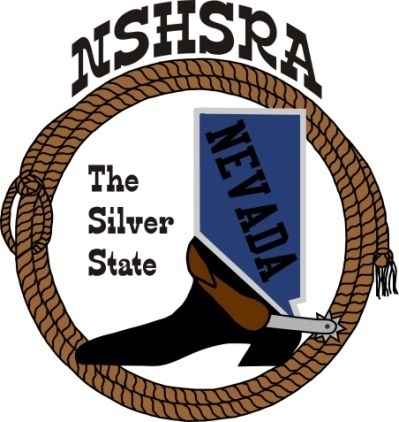 MID WINTER MEETING6:00 p.m. – Executive Board9:00 a.m. Full BoardMizpah Hotel100 N. Main StreetTonopah, NV             Friday, February 3, 2023Pledge of AllegianceCall meeting to orderRoll callApproval of previous minutesNationals updateState Help - Arena Director’s, Judge’s, Flagger’s and Liaison   Jr. High National DirectorState ScheduleStock for State – Shawn SilvaGood of the Association